华中科技大学 引力中心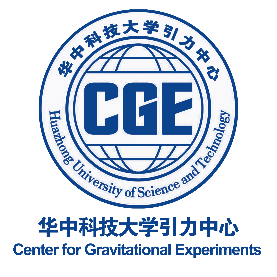 招收博后/研究生/科研流动人员申请表研究小组：              申请人：          申请时间：           No.人员类别博士后博士生硕士生其他人员拟招人数学制/工作年限在研项目招收人员拟定研究内容（如招收多人需分别说明）小组讨论意见签字：                 年    月    日签字：                 年    月    日签字：                 年    月    日签字：                 年    月    日实验室主任意见签字：                年    月    日签字：                年    月    日签字：                年    月    日签字：                年    月    日备  注（人员到位情况）